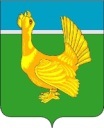 ДУМА  ВЕРХНЕКЕТСКОГО  РАЙОНА  РЕШЕНИЕ № 64 от 23.06.2020						               	    р.п. Белый  Яр										                   ул. Гагарина, 15  О внесении изменений в Положение о порядке проведения конкурса по отбору кандидатур на должность Главы Верхнекетского   района, утверждённое решением Думы Верхнекетского района от 09.07.2019 №35В целях совершенствования муниципального нормативного правового акта,  Дума Верхнекетского районарешила:1. Внести в Положение о порядке проведения конкурса по отбору кандидатур на должность Главы Верхнекетского района, утверждённое решением Думы Верхнекетского района от 09.07.2019 №35, следующие изменения:1) пункт 10 изложить в следующей редакции:«10.Первое заседание конкурсной комиссии должно быть проведено не позднее 15 рабочих  дней со дня принятия решения Думы района о проведении конкурса. В случае если на дату, определенную решением Думы района о проведении конкурса, первое заседание конкурсной комиссии не состоится, Думой  района принимается решение об определении новой даты первого заседания конкурсной комиссии.»;2) дополнить пунктом 21-1 следующего содержания:«21-1. В случае введения на территории Томской области режима повышенной готовности или чрезвычайной ситуации, ограничительных мероприятий (карантина) или  при наличии обстоятельств, ограничивающих транспортную доступность к месту проведения заседания конкурсной комиссии, заседания конкурсной комиссии могут проводиться дистанционно посредством использования средств телекоммуникаций в режиме реального времени (далее - дистанционный режим).Предложение о проведении первого заседания конкурсной комиссии в дистанционном режиме в письменном виде направляется членом конкурсной комиссии в адрес председателя Думы района. Решение о проведении первого заседания конкурсной комиссии в дистанционном режиме принимается председателем Думы района  при наличии оснований, изложенных в абзаце первом настоящего пункта.Конкурсная комиссия на своем заседании может принять решение о проведении следующего заседания конкурсной комиссии в дистанционном режиме при наличии оснований для проведения следующего заседания конкурсной комиссии в дистанционном режиме, изложенных в абзаце первом настоящего пункта. В случае возникновения указанных оснований в период между заседаниями конкурсной комиссии решение о проведении следующего заседания конкурсной комиссии в дистанционном режиме может быть принято председателем конкурсной комиссии. Член конкурсной комиссии, принимающий участие в заседании конкурсной комиссии в дистанционном режиме, считается присутствующим на заседании конкурсной комиссии.Материалы по вопросам повестки дня направляются членам конкурсной комиссии не позднее чем за 1 день до дня проведения заседания конкурсной комиссии в дистанционном режиме.Председательствующий в начале заседания конкурсной комиссии информирует членов конкурсной комиссии о количестве присутствующих членов конкурсной комиссии непосредственно на месте ее проведения, а также членов конкурсной комиссии, принимающих участие в работе заседания конкурсной комиссии посредством использования средств телекоммуникаций в режиме реального времени, и о количестве отсутствующих членов конкурсной комиссии.Если отсутствует техническая возможность установить соединение или если в ходе заседания конкурсной комиссии происходит ухудшение качества связи (соединения), препятствующее дальнейшему его проведению в связи с отсутствием кворума, председательствующий на заседании вправе объявить перерыв или перенести заседание. Данное решение отражается в протоколе заседания конкурсной комиссии.Подсчет голосов членов конкурсной комиссии при проведении заседания конкурсной комиссии в дистанционном режиме осуществляется председательствующим на заседании конкурсной комиссии либо по его поручению иным членом конкурсной комиссии или техническим секретарем конкурсной комиссии. Для этого председательствующий на заседании после объявления голосования поочередно называет фамилии членов конкурсной комиссии, а участвующий в заседании член конкурсной комиссии, фамилия которого названа председательствующим, заявляет о своем решении по рассматриваемому вопросу.При проведении заседания конкурсной комиссии в дистанционном режиме протокол заседания конкурсной комиссии подписывается председателем конкурсной комиссии либо иным членом конкурсной комиссии, исполняющим обязанности председателя конкурсной комиссии в случае его отсутствия.»;3) пункт 69 изложить в следующей редакции:«69. Конкурс проводится в форме собеседования. Конкурсная комиссия проводит собеседование с каждым из кандидатов поочередно в алфавитном порядке. При заседании конкурсной комиссии в дистанционном режиме конкурс проводится с учетом особенностей, установленных пунктом 21-1 настоящего Положения.»;4) пункты 79,80 изложить в следующей редакции:«79.	Решение конкурсной комиссии о подведении итогов конкурса оформляется протоколом о подведении итогов конкурса, который подписывают все члены конкурсной комиссии, присутствующие на заседании конкурсной комиссии. После подписания протокола решение конкурсной комиссии объявляется кандидатам, принявшим участие в конкурсе.В случае если заседание конкурсной комиссии при проведении конкурса осуществляется в дистанционном режиме, протокол заседания конкурсной комиссии и решение конкурсной комиссии о подведении итогов конкурса, оформленное протоколом о подведении итогов конкурса, подписываются  председателем конкурсной комиссии либо иным членом конкурсной комиссии, исполняющим обязанности председателя конкурсной комиссии в случае его отсутствия.80.	По итогам проведения конкурса конкурсная комиссия не позднее 5 рабочих дней со дня проведения конкурса и принятия решения о подведении итогов конкурса представляет в Думу  района не менее двух кандидатур для избрания Главы Верхнекетского района с приложением решения конкурсной комиссии о подведении итогов конкурса.».2. Настоящее решение вступает в силу со дня его официального опубликования в информационном вестнике Верхнекетского района «Территория», разместить настоящее решение на официальном сайте Администрации Верхнекетского района. Председатель  Думы			         	ГлаваВерхнекетского  района			           Верхнекетского  района          _____________ Е.А.Парамонова           	____________С.А. Альсевич________________________________________________________________________________Дума-1, админ.-1, прокурат.-1, Территория-1